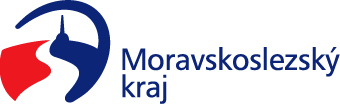 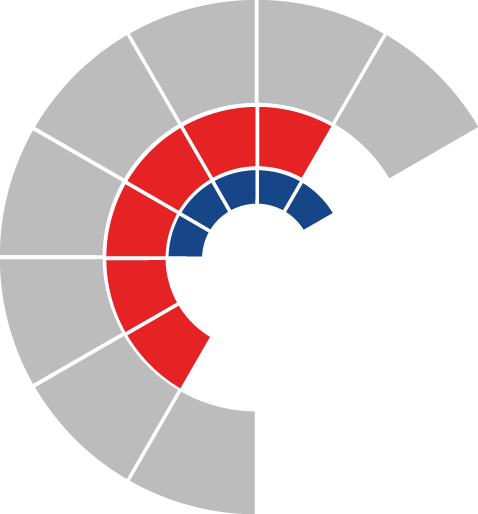 							Komise pro občany se zdravotním postižením rady kraje 										 Výpis z usneseníČíslo jednání:	22.		Datum konání:	1. 2. 2024Číslo usnesení: 22/58Komise pro občany se zdravotním postižením rady krajed o p o r u č u j eradě krajenavýšit objem finančních prostředků alokovaných na dotační program „Program realizace specifických aktivit Moravskoslezského krajského plánu vyrovnávání příležitostí pro občany se zdravotním postižením na rok 2024“ o částku 1.407.300 KčZa správnost vyhotovení:
Mgr. Denisa Labounková, DiS.V Ostravě dne 1. 2. 2024Mgr. Pavlína Němcovápředsedkyně komise pro občany se zdravotním postižením rady kraje